RESUMEDeclaration   : I hereby solemnly affirm that all the information furnished above is true to the best of my knowledge and belief.NAME-  (NEERAJ SUMAN).                                                                                DATE: PLACE-……………………                               SignatureName:- NEERAJ SUMANPresent AddressContact DetailsContact DetailsContact DetailsContact Details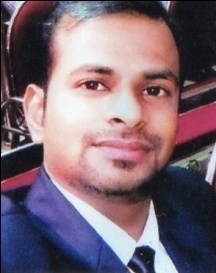 A-17,BALAJI PURAM ALBATIYA ROAD SHAHGANJAgra-282010.Mobile:Mobile:+91-8755716362+91-8755716362A-17,BALAJI PURAM ALBATIYA ROAD SHAHGANJAgra-282010.Land Line No.Land Line No.                     -+91-                     -+91-A-17,BALAJI PURAM ALBATIYA ROAD SHAHGANJAgra-282010.E-Mail:E-Mail:neeraj.suman8@gmail.comneeraj.suman8@gmail.comCareer Objective:Seeking a long career as a professional, gain further skills and attain the goal of the organization aiming at mutual growth. To work for an esteemed organization under the supervision of professional managers, where I can learn grows and contributes as a team member in the growth of organization. .Seeking a long career as a professional, gain further skills and attain the goal of the organization aiming at mutual growth. To work for an esteemed organization under the supervision of professional managers, where I can learn grows and contributes as a team member in the growth of organization. .Seeking a long career as a professional, gain further skills and attain the goal of the organization aiming at mutual growth. To work for an esteemed organization under the supervision of professional managers, where I can learn grows and contributes as a team member in the growth of organization. .Seeking a long career as a professional, gain further skills and attain the goal of the organization aiming at mutual growth. To work for an esteemed organization under the supervision of professional managers, where I can learn grows and contributes as a team member in the growth of organization. .Seeking a long career as a professional, gain further skills and attain the goal of the organization aiming at mutual growth. To work for an esteemed organization under the supervision of professional managers, where I can learn grows and contributes as a team member in the growth of organization. .Educational Qualifications:Educational Qualifications:Educational Qualifications:Educational Qualifications:Educational Qualifications:Educational Qualifications:EMPLOYMENT SCANEMPLOYMENT SCANEMPLOYMENT SCANEMPLOYMENT SCANEMPLOYMENT SCANEMPLOYMENT SCANProfessional Skills:Positive thinkingI believe in team work.Punctual & hard working & also dedicated towards the work given to me .I always want to improve myself better than previousPositive thinkingI believe in team work.Punctual & hard working & also dedicated towards the work given to me .I always want to improve myself better than previousPositive thinkingI believe in team work.Punctual & hard working & also dedicated towards the work given to me .I always want to improve myself better than previousPositive thinkingI believe in team work.Punctual & hard working & also dedicated towards the work given to me .I always want to improve myself better than previousPositive thinkingI believe in team work.Punctual & hard working & also dedicated towards the work given to me .I always want to improve myself better than previousProjects:A study conduct to Analysis the Marketing Strategy Adopted by Mc Donald to Capture the Indian Market”.A study conduct to Analysis the Marketing Strategy Adopted by Mc Donald to Capture the Indian Market”.A study conduct to Analysis the Marketing Strategy Adopted by Mc Donald to Capture the Indian Market”.A study conduct to Analysis the Marketing Strategy Adopted by Mc Donald to Capture the Indian Market”.A study conduct to Analysis the Marketing Strategy Adopted by Mc Donald to Capture the Indian Market”.INTERESTED AREAInternet Surfing.Watching cricket.Listening music.Internet Surfing.Watching cricket.Listening music.Internet Surfing.Watching cricket.Listening music.Internet Surfing.Watching cricket.Listening music.Internet Surfing.Watching cricket.Listening music.SUMMER INTERNSHIPSUMMER INTERNSHIPSUMMER INTERNSHIPTraining on “AN ANALITICAL STUDY OF THE SALE PROCESS OF INSURANCE PRODUCT WITH REFFRENCE TO RELIANCE LIFE  INSURANCE  PRIVATE LIMITED, AGRA”From 18 of may to 20 of july.INDUSTRIAL VISITHero Honda Motors Ltd, Haridwar.ITC Ltd, Haridwar.Training on “AN ANALITICAL STUDY OF THE SALE PROCESS OF INSURANCE PRODUCT WITH REFFRENCE TO RELIANCE LIFE  INSURANCE  PRIVATE LIMITED, AGRA”From 18 of may to 20 of july.INDUSTRIAL VISITHero Honda Motors Ltd, Haridwar.ITC Ltd, Haridwar.Training on “AN ANALITICAL STUDY OF THE SALE PROCESS OF INSURANCE PRODUCT WITH REFFRENCE TO RELIANCE LIFE  INSURANCE  PRIVATE LIMITED, AGRA”From 18 of may to 20 of july.INDUSTRIAL VISITHero Honda Motors Ltd, Haridwar.ITC Ltd, Haridwar.Training on “AN ANALITICAL STUDY OF THE SALE PROCESS OF INSURANCE PRODUCT WITH REFFRENCE TO RELIANCE LIFE  INSURANCE  PRIVATE LIMITED, AGRA”From 18 of may to 20 of july.INDUSTRIAL VISITHero Honda Motors Ltd, Haridwar.ITC Ltd, Haridwar.Training on “AN ANALITICAL STUDY OF THE SALE PROCESS OF INSURANCE PRODUCT WITH REFFRENCE TO RELIANCE LIFE  INSURANCE  PRIVATE LIMITED, AGRA”From 18 of may to 20 of july.INDUSTRIAL VISITHero Honda Motors Ltd, Haridwar.ITC Ltd, Haridwar.Training on “AN ANALITICAL STUDY OF THE SALE PROCESS OF INSURANCE PRODUCT WITH REFFRENCE TO RELIANCE LIFE  INSURANCE  PRIVATE LIMITED, AGRA”From 18 of may to 20 of july.INDUSTRIAL VISITHero Honda Motors Ltd, Haridwar.ITC Ltd, Haridwar.Personal DetailsPersonal DetailsPersonal DetailsPersonal DetailsPermanent Address / Contact DetailsPermanent Address / Contact DetailsFather's Name:Father's Name:Mr. H.L.SUMANMr. H.L.SUMANA-17,BALAJI PURAM ALBATIYA ROAD SHAHGANJAgra-282010.A-17,BALAJI PURAM ALBATIYA ROAD SHAHGANJAgra-282010.D.O.B:D.O.B:16-07-198816-07-1988A-17,BALAJI PURAM ALBATIYA ROAD SHAHGANJAgra-282010.A-17,BALAJI PURAM ALBATIYA ROAD SHAHGANJAgra-282010.Language Proficiency:Hindi, EnglishMOBILE NO-8755716362.MAIL ID-neeraj.suman8@gmail.comMarital Status:MarriedMOBILE NO-8755716362.MAIL ID-neeraj.suman8@gmail.com